JAGA Strada Hybrid MM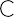 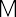 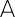 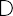 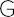 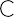 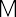 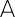 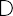 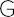 AusschreibungstexteJaga Strada Hybrid MM wurde entwickelt, um eine Wohnung auf energieeffiziente Weise zu heizen oder zu kühlen (Light Cooling).Mittelanschluss (MM): Durch die Platzierung des hydraulischen und elektrischen Anschlusses in der Mitte des Geräts kann die erforderliche Länge der Konvektoren später in der Bauphase bestimmt werden. Das erleichtert die Vorbereitungsarbeit.Light Cooling ist ein energieeffizientes, kondensationsfreies Kühlsystem, das in Kombination mit allen Wärmepumpensystemen eingesetzt werden kann, die auch Kaltwasser liefern. Die effizienteste Lösung ist die Kombination von Jaga Light Cooling mit einer geothermischen Wärmepumpe.Heizen: heizt effizient und komfortabel mit der niedrigsten Wassertemperatur. DBH-System: Jaga Dynamic Product Controller (JDPC) und Lüftereinheit(en). Die Heizleistungen entsprechen der Norm EN 16430.Komponenten:Sämtliche Teile in einer einzigen stabilen, funktionellen Kartonverpackung, die auch als Schutz während der Bauphase verwendet werden kann.Vormontierte Verkleidung:Frontplatte, Seiten und Abdeckleiste aus elektrolytisch verzinktem Stahlblech mit einer Stärke von 1,25 mmumkehrbares Aluminium-Obergitter, in der Farbe der Verkleidung lackiert.Farbe:Verkehrsweiß RAL 9016 (133). Soft Touch: fein strukturierter Mattlack, Glanzgrad < 10%Sandstrahlgrau (001), fein  strukturierte  Metallic-LackierungOff-black (145). Soft Touch: fein strukturierter Mattlack, Glanzgrad < 10% Nicht-Standardfarben: siehe Jaga-Farbkarte.Die Beschichtung der Verkleidung ist ein strukturierter, kratzfester Polyester, das elektrostatisch in Pulverform aufgetragen und bei maximal 200°C eingebrannt wird.UV-beständig gemäß ASTM G53.Die Oberflächentemperatur der Verkleidung übersteigt auch bei einer Wassertemperatur von 75°C niemals 43°C. Strada Hybrid entspricht der Sicherheitsnorm DHSS DN 4 1992.Low-H2O-Wärmetauscher MM Mittelanschluss:Der Low-H2O-Wärmetauscher besteht aus runden nahtlosen Zirkulationsroh- ren aus reinem Rotkupfer, Lamellen aus reinem Aluminium und 2 Messingkollektoren 1/2”.1/2” Mittelanschlusserweiterter Entlüfter 1/8” und Ablassstopf 1/2” enthaltenDruckprüfungselement: 20 barArbeitsdruck: 10 barMit Konsolen aus dunkelgrauem, vorlackiertem, 1 mm starkem, verzinktem Stahlblech mit einem maximalen Abstand von 1,05 m ausgestattet. Mit Befestigungssatz.universeller hydraulischer Anschluss und Wandabstand, unabhängig von der Länge, Höhe oder Art (Dicke) des Geräts.Ventile:Vorlauf auf der linken Seite (Standart):SW (Straightflow H-Block zwei Rohre): Anschluss an die WandSF (Straightflow H-Block zwei Rohre): Bodenanschluss Straightflow H-Block ist auch für einen Anschluss mit 1 Rohr geeignet.Vorlauf rechts (nicht Standard):CW (Crossflow H-Block zwei Rohre): WandanschlussCF (Crossflow H-Block zwei Rohre): BodenanschlussDBH-System:Vollständig vormontiert und voreingestelltBestehend aus:DBH-Ventilatoreinheit(en) entsprechend der Verkleidungslänge. Hergestellt aus Aluminium und Kunststoff. Die Ventilatoreinheit ist über dem Low-H2O- Wärmetauscher montiert und mit einer Geräuschentkopplung ausgestattet.Jaga Dynamic Product Controller (JDPC): multifunktionales Steuergerät mit Wasser- und Raumtemperatursensor zur Steuerung der Ventilatoreinheit(en).Minimale Wassertemperatur Heizen: 28°C.Maximale Wassertemperatur Kühlen: 24°C.Diese Werte können manuell über die Steuerung und/oder über die Steuerplatine eingestellt werden. Die Einstellung des Mikroprozessors ist auch über die Jaga-Software möglich.Bedienpult: in das Ausblasgitter integriertes Bedienpult mit 3 Bedientasten.LED-Anzeige:Heizen, Kühleneingestellte Geschwindigkeit (1, 2 of 3)Warnung Vorlauftemperatur zu niedrig oder zu hochthermoelektrischer Motor:Ventil öffnet im Heiz- und Kühlbetrieb, sobald ein Steuersignal > 1VVentil im Aus-Zustand geschlossen und wenn das Steuersignal 0 V beträgtStromversorgung(en) 230VAC / 24VDC Netzadapter (im Lieferumfang enthalten)24VDC-Anschluss mit Stromversorgung über 24VDC-Versorgungskabel (siehe Option DIN-Schienen-Stromversorgung)Optionen:DC-AnschlussDIN-Schienen-Stromversorgung 24 VDC: 36 / 60 / 92 of 150 WattHandtuchhalterKupferblech für HeizkostenverteilerMontageanleitung:Der Installateur wählt die Heizkörper aus unter Berücksichtigung von:einer Wärmebedarfsberechnung nach Norm.Leistungs- und Maßtabellen nach EN164301/2” MittelanschlussDie Heizkörper werden prinzipiell an der Fensterbrüstung montiert. Diese sollten mindestens die Länge des Fensters haben unter Berücksichtigung des erforderlichen Wärmebedarfs.Der minimale Abstand unter und über dem Heizkörper sollte nie geringer als 12cm sein.Die Heizkörper können auf einem Ein- oder Zweirohrsystem einseitig angeschlossen werden. Der Vorlauf muß sich immer oben befinden.In Belgien von der Jaga AG entworfen und hergestellt.varianten: Strada Hybrid MM Typ 11 / Strada Hybrid MM Typ 16 / Strada Hybrid MM Typ 21Jaga behält sich das Recht vor, die Produktspezifikationen im Einklang mit unserer Politik der kontinuierlichen Verbesserung und Innovation jederzeit zu ändern. Jaga n.v., Verbindingslaan 16, B-3590 Diepenbeek, Tel.: +32 (0)11 29 41 11,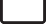 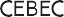 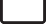 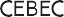 Fax: +32 (0)11 32 35 78 - info@jaga.com. - www.Jaga.com - 2023/04/13 - V.1.01